**Please ensure all receipts are attached as required by TRU Travel Policies**                                                                 Updated November 29, 2010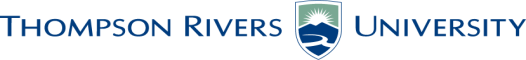 Please return to:TRU Open Learning – Delivery SupportPlease return to:TRU Open Learning – Delivery SupportPlease return to:TRU Open Learning – Delivery SupportPlease return to:TRU Open Learning – Delivery SupportPlease return to:TRU Open Learning – Delivery SupportPlease return to:TRU Open Learning – Delivery SupportPlease return to:TRU Open Learning – Delivery SupportPlease return to:TRU Open Learning – Delivery SupportPlease return to:TRU Open Learning – Delivery SupportPlease return to:TRU Open Learning – Delivery SupportPlease return to:TRU Open Learning – Delivery SupportPlease return to:TRU Open Learning – Delivery SupportPlease return to:TRU Open Learning – Delivery SupportPlease return to:TRU Open Learning – Delivery SupportVendor #Vendor #Vendor #BCCOL 4th Floor - 900 McGill Rd, Kamloops BC,  V2C 0C8BCCOL 4th Floor - 900 McGill Rd, Kamloops BC,  V2C 0C8BCCOL 4th Floor - 900 McGill Rd, Kamloops BC,  V2C 0C8BCCOL 4th Floor - 900 McGill Rd, Kamloops BC,  V2C 0C8BCCOL 4th Floor - 900 McGill Rd, Kamloops BC,  V2C 0C8BCCOL 4th Floor - 900 McGill Rd, Kamloops BC,  V2C 0C8BCCOL 4th Floor - 900 McGill Rd, Kamloops BC,  V2C 0C8BCCOL 4th Floor - 900 McGill Rd, Kamloops BC,  V2C 0C8BCCOL 4th Floor - 900 McGill Rd, Kamloops BC,  V2C 0C8BCCOL 4th Floor - 900 McGill Rd, Kamloops BC,  V2C 0C8BCCOL 4th Floor - 900 McGill Rd, Kamloops BC,  V2C 0C8BCCOL 4th Floor - 900 McGill Rd, Kamloops BC,  V2C 0C8Tel (250)828-5000  Fax (250)371-5601 or E-Mail to: olfmclaimforms@tru.caTel (250)828-5000  Fax (250)371-5601 or E-Mail to: olfmclaimforms@tru.caTel (250)828-5000  Fax (250)371-5601 or E-Mail to: olfmclaimforms@tru.caTel (250)828-5000  Fax (250)371-5601 or E-Mail to: olfmclaimforms@tru.caTel (250)828-5000  Fax (250)371-5601 or E-Mail to: olfmclaimforms@tru.caTel (250)828-5000  Fax (250)371-5601 or E-Mail to: olfmclaimforms@tru.caTel (250)828-5000  Fax (250)371-5601 or E-Mail to: olfmclaimforms@tru.caTel (250)828-5000  Fax (250)371-5601 or E-Mail to: olfmclaimforms@tru.caOpen LearningFaculty Expense Claim FormOpen LearningFaculty Expense Claim FormOpen LearningFaculty Expense Claim FormOpen LearningFaculty Expense Claim FormOpen LearningFaculty Expense Claim FormOpen LearningFaculty Expense Claim FormOpen LearningFaculty Expense Claim FormOpen LearningFaculty Expense Claim FormOpen LearningFaculty Expense Claim FormOpen LearningFaculty Expense Claim FormOpen LearningFaculty Expense Claim FormOpen LearningFaculty Expense Claim FormOpen LearningFaculty Expense Claim FormOpen LearningFaculty Expense Claim FormOpen LearningFaculty Expense Claim FormOpen LearningFaculty Expense Claim FormOpen LearningFaculty Expense Claim FormOpen LearningFaculty Expense Claim FormOpen LearningFaculty Expense Claim FormOpen LearningFaculty Expense Claim FormOpen LearningFaculty Expense Claim FormOpen LearningFaculty Expense Claim FormOpen LearningFaculty Expense Claim FormOpen LearningFaculty Expense Claim FormOpen LearningFaculty Expense Claim FormOpen LearningFaculty Expense Claim FormOpen LearningFaculty Expense Claim FormOpen LearningFaculty Expense Claim FormOpen LearningFaculty Expense Claim FormOpen LearningFaculty Expense Claim FormName:Name:Name:OL Faculty Number: OL Faculty Number: OL Faculty Number: OL Faculty Number: Address:Address:Address:  Department:  Department:  Department:  Department:Destination:Destination:Destination:Destination:Home Phone:Home Phone:Home Phone:Date of Submission:Date of Submission:Date of Submission:Date of Submission:Home Fax: Home Fax: Home Fax: TOTAL EXPENSETOTAL EXPENSETOTAL EXPENSETOTAL EXPENSEAccount Code:Account Code:Account Code:Account Code:FundFundFundOrgAcctAcctAcctAcctProgramProgramActivityActivityLocationLocationLocation(including HST)(including HST)(including HST)(including HST)Daily Meal Allowance:Daily Meal Allowance:Daily Meal Allowance:Daily Meal Allowance:Daily Meal Allowance:Full dayFull dayFull dayFull dayFull daydays x $60.00days x $60.00days x $60.00days x $60.00days x $60.00BreakfastBreakfastBreakfastBreakfastBreakfastdays x $12.00days x $12.00days x $12.00days x $12.00days x $12.00LunchLunchLunchLunchLunchdays x $18.00days x $18.00days x $18.00days x $18.00days x $18.00Dinner Dinner Dinner Dinner Dinner days x $30.00days x $30.00days x $30.00days x $30.00days x $30.00Incidentals Incidentals Incidentals Incidentals Incidentals days x $10.00days x $10.00days x $10.00days x $10.00days x $10.00103000103000103000751210751210751210751210 999999 999999Daily Accommodation:Daily Accommodation:Daily Accommodation:Daily Accommodation:Daily Accommodation:     with Relatives:     with Relatives:     with Relatives:     with Relatives:     with Relatives:days x $40.00days x $40.00days x $40.00days x $40.00days x $40.00 103000 103000 103000751310751310751310751310 999999 999999     Hotel Accommodation:     Hotel Accommodation:     Hotel Accommodation:     Hotel Accommodation:     Hotel Accommodation:nightsnightsnightsTravel by:Travel by:PavementPavementPavementkilometres x 50¢kilometres x 50¢kilometres x 50¢kilometres x 50¢kilometres x 50¢ 103000 103000 103000751010751010751010751010 999999 999999PavementPavementPavementfixed ratefixed ratefixed ratefixed ratefixed rateAirAirAir 103000 103000 103000751110751110751110751110 999999 999999(Please note that TRU does NOT pay for travel insurance)(Please note that TRU does NOT pay for travel insurance)(Please note that TRU does NOT pay for travel insurance)(Please note that TRU does NOT pay for travel insurance)(Please note that TRU does NOT pay for travel insurance)(Please note that TRU does NOT pay for travel insurance)(Please note that TRU does NOT pay for travel insurance)(Please note that TRU does NOT pay for travel insurance)(Please note that TRU does NOT pay for travel insurance)(Please note that TRU does NOT pay for travel insurance)(Please note that TRU does NOT pay for travel insurance)(Please note that TRU does NOT pay for travel insurance)Other Travel Expenses: Other Travel Expenses: Other Travel Expenses: Other Travel Expenses: Other Travel Expenses: Vehicle Rental:Vehicle Rental:Vehicle Rental:Vehicle Rental:Vehicle Rental: 103000 103000 103000751012751012751012751012 999999 999999Fuel Expense:Fuel Expense:Fuel Expense:Fuel Expense:Fuel Expense: 103000 103000 103000751013751013751013751013 999999 999999Other Transportation (parking, taxi, bus, ferry, etc.)Other Transportation (parking, taxi, bus, ferry, etc.)Other Transportation (parking, taxi, bus, ferry, etc.)Other Transportation (parking, taxi, bus, ferry, etc.)Other Transportation (parking, taxi, bus, ferry, etc.)Other Transportation (parking, taxi, bus, ferry, etc.)Other Transportation (parking, taxi, bus, ferry, etc.)Other Transportation (parking, taxi, bus, ferry, etc.)Other Transportation (parking, taxi, bus, ferry, etc.)Other Transportation (parking, taxi, bus, ferry, etc.)Other Transportation (parking, taxi, bus, ferry, etc.)Other Transportation (parking, taxi, bus, ferry, etc.) 103000 103000 103000751411751411751411751411 999999 999999TOTAL EXPENSETOTAL EXPENSETOTAL EXPENSETOTAL EXPENSEAccount Code:Account Code:Account Code:Account Code:FundFundFundOrgOrgOrgAcctAcctProgramProgramActivityActivityLocationLocationLocationOther:  (please specify)Other:  (please specify)Other:  (please specify)Other:  (please specify)(including HST)(including HST)(including HST)(including HST)PostagePostagePostage103000103000103000706110706110999999999999                                                                       Total Expenses:                                                                       Total Expenses:                                                                       Total Expenses:                                                                       Total Expenses:                                                                       Total Expenses:Open LearningFaculty Signature:APPROVALAPPROVALAPPROVALFINANCE USE ONLYFINANCE USE ONLYPrint NameReviewed:Title Invoice #I Signature